КАРАР                                                                                 ПОСТАНОВЛЕНИЕ25 июнь  2014 й                             №  24                              25 июня 2014 г.О внесении  дополнений  в постановление главы администрации сельского поселения Сандугачевский сельсовет муниципального района Янаульский район Республики Башкортостан от 03  июня  2010 года № 11 «О порядке администрирования доходов бюджета  сельского поселения Сандугачевскийсельсовет муниципального района Янаульский район Республики Башкортостан»        В соответствии со статьей 20 Бюджетного кодекса Российской Федерации и в целях своевременного получения безвозмездных поступлений Администрация сельского поселения Сандугачевский сельсовет ПОСТАНОВЛЯЕТ:       1. В постановление  главы администрации сельского поселения Сандугачевский сельсовет муниципального района Янаульский район Республики Башкортостан от  03  июня 2010 года № 11   «О порядке администрирования доходов бюджета  сельского поселения Сандугачевский сельсовет муниципального района Янаульский район Республики Башкортостан» внести следующее   дополнение:  пункт 2 добавить   кодом  бюджетной классификации:             791 2 08 05000 10 0000 180 «Перечисления из бюджетов поселений (в бюджеты поселений) для осуществления возврата (зачета) излишне уплаченных или излишне взысканных сумм налогов, сборов и иных платежей, а также сумм процентов за несвоевременное осуществление такого возврата и процентов, начисленных на излишне взысканные суммы».       2. Настоящее постановление  вступает в силу с момента его подписания.       3. Контроль за исполнением настоящего  постановления оставляю за собой.Главасельского поселения                                                                Т.Ш. Куснияров                                  БАШKОРТОСТАН РЕСПУБЛИКАHЫЯNАУЫЛ  РАЙОНЫ МУНИЦИПАЛЬ РАЙОНЫНЫN HАНДУFАС  АУЫЛ СОВЕТЫ АУЫЛ БИЛEМEHЕ  ХАКИМИEТЕ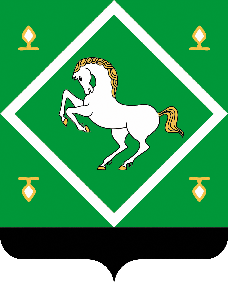    РЕСПУБЛИКА БАШКОРТОСТАНАдминистрациясельского поселениясандугачевский сельсоветМУНИЦИПАЛЬНОГО  районаЯНАУЛЬСКИЙ РАЙОН 